Персонал тепловых энергоустановок и требования к его подготовке из ПТЭТЭ**Приказ Минэнерго России от 24.03.2003 N 115 «Об утверждении Правил технической эксплуатации тепловых энергоустановок»Примечания:Представители органов государственного надзора, по их решению, могут принимать участие в работе комиссий по проверке знаний всех уровней.Для организаций, не имеющих возможности для создания комиссии, проверка знаний может проводиться в комиссиях органов государственного энергетического надзора в соответствии с правилами работы с персоналом в организациях электроэнергетики Российской Федерации.Проверка знаний ПТЭТЭ у ответственных за исправное состояние и безопасную эксплуатацию тепловых энергоустановок, их заместителей, а также специалистов по охране труда, в обязанности которых входит контроль за эксплуатацией тепловых энергоустановок, проводится в комиссии органов государственного энергетического надзора Дополнение: периодичность проверки знания персонала по категориямПриглашаем руководителей и специалистов:на аттестацию по электробезопасности для электротехнического персонала;на аттестацию по правилам работы в тепловых энергоустановках.Как проходит обучение и аттестация?Мы вместе с вами определяем необходимость аттестации работников предприятияМы готовим заявку на аттестацию, собираем необходимые документы и подаемВы получаете доступ к учебным материалам и тренажеру для подготовки к экзаменуВы проходите аттестацию в территориальном органе РостехнадзораМы получаем удостоверения, журнал и протоколы об аттестации - и передаем их вамГарантииМы оказываем услугу "под ключ" - завершением работы является получение вашими сотрудниками документов об аттестации:Мы подаем документы официально: после подачи документов вас включат в график аттестации и пришлют уведомление об этом.Наши учащиеся проходят аттестацию с первого раза.Протоколы сразу попадают в официальный реестр - это можно будет проверить сразу после аттестации.Как подать заявку?Переходите на наш сайт за подробной информацией, звоните по телефону или пишите на email:https://normativ.org+7 (499) 755-55-67+7 (496) 540-86-68sales@normativ.orgКогда проводитсяДокументТип персоналаТип персоналаТип персоналаТип персоналаТип персоналаТип персоналаКогда проводитсяДокументПерсонал подрядных организацийРемонтныйОперативные руководители, оперативный и оперативно-ремонтныйУправленческий персонал и специалистыРуководители структурного подразделенияРуководители организацииПолучение профессииДо начала работыСвидетельство из учебного центра, удостоверение+++ИнструктажПериодичность инструктажей устанавливает руководитель организации или ответственный, но не реже 1 раза в 6 месяцевЗапись в журнале инструктажейВ своей      организацииВводный, первичный на рабочем месте, повторный, внеплановый и целевой (инструктажи по охране труда и инструктажи по пожарной безопасности)Вводный, первичный на рабочем месте, повторный, внеплановый и целевой (инструктажи по охране труда и инструктажи по пожарной безопасности)Вводный, первичный на рабочем месте, повторный, внеплановый и целевой (инструктажи по охране труда и инструктажи по пожарной безопасности)Вводный инструктаж, целевойВводный инструктажСтажировкаПри поступлении на работу, назначении на новую должность или при переводе на другое рабочее местоДопуск к стажировке оформляется распорядительным документом руководителя организации или структурного подразделенияВ своей      организации++Обучение и проверка знанийПервичная - у работников, впервые поступивших на работу, или при перерыве в проверке знаний более 3 лет;- периодическая - очередная и внеочереднаяОтметка в удостоверении или выдача удостоверения, запись в журналеВ своей      организацииОхрана труда, пожарная безопасность, аттестация в своей комиссии по ПТЭТЭОхрана труда, пожарная безопасность, аттестация в своей комиссии по ПТЭТЭОхрана труда, пожарная безопасность, аттестация в РТН по ПТЭТЭОхрана труда, пожарная безопасность, аттестация в РТН по ПТЭТЭОхрана труда, пожарная безопасность, аттестация в РТН по ПТЭТЭДублированиеПосле первичной проверки знаний, длительного перерыва в работе или в других случаях по усмотрению руководителяРаспорядительным документом руководителя организации или структурного подразделенияВ своей      организации+Допуск к самостоятельной работеВновь принятые работники или имевшие перерыв в работе более 6 месяцев получают право на самостоятельную работу после прохождения инструктажей, стажировки, обучения и проверки знаний и дублированияДопуск к самостоятельной работе оформляется распорядительным документом руководителя организации или структурного подразделенияВ своей      организации+++++Специальная подготовкаНе реже 1 раза в месяц с отрывом от работыПрограмму специальной подготовки и порядок ее реализации определяет руководитель организации.В своей      организации+Контрольные тренировкаПротивоаварийные - 1 раз в 3 месяца
Противопожарные - 1 раз в полгодаЗапись в журналеВ своей      организацииПротивопожарная тренировкаПротивопожарная и противоаварийная тренировкаПовышение квалификации1 раз в год перед очередной проверкой знаний по месту работы или в образовательных учрежденияхи не реже 1 раза в пять лет в образовательной организацииСвидетельство из учебного центра, удостоверение (продление)++++++Код категории персонала/ вида работДопущен в качествеДопущен к работамПримечаниеПримечаниеПримечаниеКод категории персонала/ вида работДопущен в качествеДопущен к работамПо виду работ (для справки)Возможные должностиПериодичность проверкиРР.1руководящего работникапо организации эксплуатации и проведению работ на теплоэнергоустановкахЕсли назначается в качестве ответственного лицаГлавный инженер, вице-президент, технический директор, заместитель директора и т.п.1 годРР.2руководящего работникапо организации эксплуатации теплоэнергоустановокЕсли не назначается в качестве ответственного лица; нельзя назначить лицом, ответственным за исправное состояние  и безопасную эксплуатацию ТЭУГлавный инженер, вице-президент, технический директор, заместитель директора и т.п.3 годаРСП.1руководителя структурного подразделенияпо организации эксплуатации теплоэнергоустановокНачальник цеха, начальник службы охраны труда, их заместители3 годаРСП.2руководителя структурного подразделенияпо контролю за эксплуатацией теплоэнергоустановокДля начальника отдела охраны трудаНачальник цеха, начальник службы охраны труда, их заместители3 годаУП.1управленческого персоналапо организации эксплуатации и проведению работ на теплоэнергоустановкахЕсли назначается в качестве ответственного лицаГлавный энергетик/ механик/ технолог/ сварщик и т.п.1 годУП.2управленческого персоналапо организации эксплуатации теплоэнергоустановокЕсли не назначается в качестве ответственного лица; нельзя назначить лицом, ответственным за исправное состояние  и безопасную эксплуатацию ТЭУГлавный энергетик/ механик/ технолог/ сварщик и т.п.3 годаСп.1специалистапо организации эксплуатации и проведению работ на теплоэнергоустановкахЕсли назначается в качестве ответственного лицаРаботник службы охраны труда, ИТР (не является начальником), прораб, бригадир ремонтников/ наладчиков1 годСп.2специалистапо организации эксплуатации теплоэнергоустановокЕсли не назначается в качестве ответственного лица; нельзя назначить лицом, ответственным за исправное состояние  и безопасную эксплуатацию ТЭУРаботник службы охраны труда, ИТР (не является начальником), прораб, бригадир ремонтников/ наладчиков3 годаСп.3специалистапо контролю за эксплуатацией теплоэнергоустановокДля инженера по охране трудаРаботник службы охраны труда, ИТР (не является начальником), прораб, бригадир ремонтников/ наладчиков3 годаОПоперативного персоналапо эксплуатации теплоэнергоустановокНельзя назначить ответственным лицомОбслуживающий персонал смены. Обходчик, оператор, диспетчер (не ИТР)1 годОРоперативного руководителяпо ремонту, наладке и организации эксплуатации теплоэнергоустановокНельзя назначить ответственным лицомНачальник смены на теплостанции/ в теплосети/ в котельной и т.п.1 годРПремонтного персоналапо ремонту и наладке теплоэнергоустановокНельзя назначить ответственным лицомРемонтник, наладчик, монтажник (не ИТР)1 годОРПоперативно-ремонтного персоналаПо эксплуатации, ремонту и наладке теплоэнергоустановокНельзя назначить ответственным лицомДежурный ремонтник/ наладчик/ монтажник (не ИТР)1 год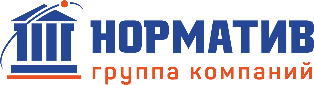 https://normativ.org+7 (499) 755-55-67+7 (496) 540-86-68sales@normativ.org